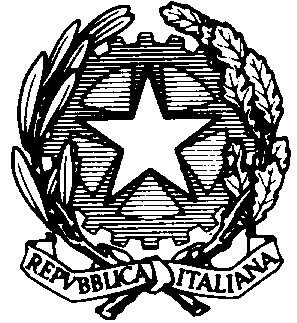 MINISTERO DELL’ISTRUZIONEUFFICIO SCOLASTICO REGIONALE PER IL LAZIO ISTITUTO COMPRENSIVO STATALE “ROSETTA ROSSI”Infanzia – Primaria -Secondaria I Grado – Sezione Ospedaliera “San Camillo”Via   F. Borromeo 53/57  C.A.P.00168 ROMA     (/fax 06/6281239 - 06/6145764  rmic8g300n@istruzione.it; rmic8g300n@pec.istruzione.it  C.M. RMIC8G300N – C.F. 97714010580                       Libri di testo per l’A.S. 2022/23        Nuova adozione      	            ConfermaBarrare le opzioneMotivazioni che hanno indotto alla nuova adozione:Concordato con i colleghi della stessa disciplina le eventuali nuove adozioniApprovato nel Consiglio di Classe del ___/____/___Indicato correttamente i prezzi aggiornati per verifica tetti di spesa.Si allega la presente scheda per la consegna in segreteria.Data__________________________			Firma_________________________                                                        Docente/iMateriaClasseplessoSez.MateriaCodice ISBNCodice ISBNAutoreEditoreTitoloVolume n.TitoloPrezzo €Già in possesso degli alunni della classe nell’A.S. 2020/21SIConsigliatoSINOGià in possesso degli alunni della classe nell’A.S. 2020/21NODa AcquistareSINO